ПРЕДВАРИТЕЛЬНАЯ ПРОГРАММА СОРЕВНОВАНИЙ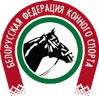 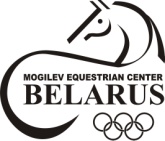 ОТКРЫТЫЙ ЗИМНИЙ КУБОК  МОГИЛЕВСКОЙ ОБЛАСТИ ПО ПРЕОДОЛЕНИЮ ПРЕПЯТСТВИЙ ОТКРЫТЫЙ ЗИМНИЙ КУБОК  МОГИЛЕВСКОЙ ОБЛАСТИ ПО ПРЕОДОЛЕНИЮ ПРЕПЯТСТВИЙ Спортсмены на молодых  лошадях 5- 6 лет и юноши, девушки   1999 - 2001г.р. Спортсмены на лошадях 6 лет и старше Дети 2002 г.р. и моложе. 04-07.02.2015г.04.02.2015г. СРЕДА14.00Ветеринарный контроль - (выводка)   заменяется ветеринарным осмотром лошадей по прибытию Мандатная комиссия 05.02.2015г. ЧЕТВЕРГ05.02.2015г. ЧЕТВЕРГ10.00Маршрут №6 – высота до 120см, ст.105-2.1. Правила  по преодолению препятствий БФКС - спортсмены на  лошадях 6  лет и старшепо окончании маршрута№6, через 15 минМаршрут №1 – высота до 100см, ст. 105. (ближе к норме времени, без перепрыжки).-юноши, девушки 1999-2001 г.р. и  спортсмены на лошадях 5-6  лет (общий зачет)по окончании маршрута№1, через 40 минМаршрут №4– высота 80 см  ст.105 (ближе к норме времени, без перепрыжки).- дети 2002 г.р. и моложе. 06.02.2015г. ПЯТНИЦА 06.02.2015г. ПЯТНИЦА 10.00Маршрут №7 – высота до 125см,  ст.105-2.2. Правила  по преодолению препятствий БФКС- спортсмены на  лошадях 6  лет и старшепо окончании маршрута№7, через 15 минМаршрут №2 – высота до 105см, ст.105 (ближе к норме времени, без перепрыжки).-юноши, девушки 1999-2001 г.р. и  спортсмены на лошадях 5-6  лет (общий зачет)по окончании маршрута№2, через 40 минМаршрут №5– высота 90 см  ст.105 (ближе к норме времени, без перепрыжки).- дети 2002 г.р. и моложе.07.02.2015г. СУББОТА07.02.2015г. СУББОТА10.00Маршрут №8 – высота до 130см, ст. 105-2.1. Правила  по преодолению препятствий БФКС.- спортсмены на  лошадях 6  лет и старшепо окончании маршрута№7, через 15 минМаршрут №3– высота 110 см  ст.105 (ближе к норме времени, без перепрыжки).-юноши, девушки 1999-2001 г.р. и  спортсмены на лошадях 5-6  лет (общий зачет)УСЛОВИЯ ПРОВЕДЕНИЯ СОРЕВНОВАНИЙ И ОПРЕДЕЛЕНИЕ ПОБЕДИТЕЛЕЙУСЛОВИЯ ПРОВЕДЕНИЯ СОРЕВНОВАНИЙ И ОПРЕДЕЛЕНИЕ ПОБЕДИТЕЛЕЙУСЛОВИЯ ПРОВЕДЕНИЯ СОРЕВНОВАНИЙ И ОПРЕДЕЛЕНИЕ ПОБЕДИТЕЛЕЙ Соревнования личные.  Количество лошадей на одного всадника не более трех.  Всадники, не достигшие 18-летнего возраста, не могут принимать участие в соревнованиях на лошадях моложе 6-ти лет. В случае участия   в  маршрутах № 1,2,3 – более шести спортивных пар, принимающих участие среди    всадников на молодых лошадях, зачет среди всадников будет отдельный.  Соревнования личные.  Количество лошадей на одного всадника не более трех.  Всадники, не достигшие 18-летнего возраста, не могут принимать участие в соревнованиях на лошадях моложе 6-ти лет. В случае участия   в  маршрутах № 1,2,3 – более шести спортивных пар, принимающих участие среди    всадников на молодых лошадях, зачет среди всадников будет отдельный.  Соревнования личные.  Количество лошадей на одного всадника не более трех.  Всадники, не достигшие 18-летнего возраста, не могут принимать участие в соревнованиях на лошадях моложе 6-ти лет. В случае участия   в  маршрутах № 1,2,3 – более шести спортивных пар, принимающих участие среди    всадников на молодых лошадях, зачет среди всадников будет отдельный.  Соревнования личные.  Количество лошадей на одного всадника не более трех.  Всадники, не достигшие 18-летнего возраста, не могут принимать участие в соревнованиях на лошадях моложе 6-ти лет. В случае участия   в  маршрутах № 1,2,3 – более шести спортивных пар, принимающих участие среди    всадников на молодых лошадях, зачет среди всадников будет отдельный. 